Fourth Sunday After Pentecost, Proper 7BJune 20th, 2021 at 10:00 a.m.The Holy Eucharist: Rite II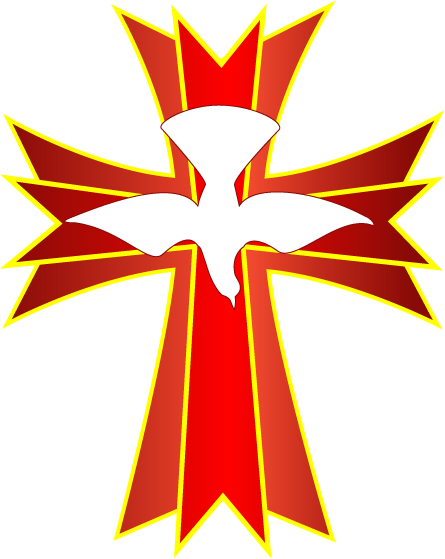 ++++++++++++++++++++++++++++++++++++++++++INFORMATION FOR NEWCOMERS: WELCOME TO CHRIST CHURCH!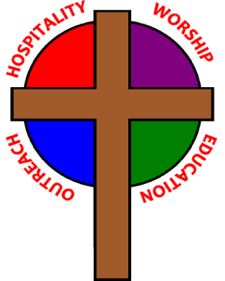 Our motto is true whether you're here for the very first timeor you've been a member for decades –There is a place for you at God's Table!Welcome home to Christ Church.  We are so very grateful that we can worship together once again.  We will need to take special care to ensure the safety of ourselves and others as we worship.  Each adult must accept responsibility for his/her own actions.  Here are some safety guidelines that will help keep us all safe and healthy:Everyone must wear a facemask over mouth and nose at all times while in church buildings, except for a few seconds during Eucharist (see below).Maintain a safe distance of six-feet between yourself and others not a part of your household at all times.Small gatherings are allowed in church buildings as long as masks are worn and safe distancing is observed.Singing is permitted with masks on for the safety of our worshipping community. Thank you for your cooperation.Use the offering plate at the entrance to the sanctuary.  Plates will not be passed during worship.COMMUNION PROCEDURES:  Communion will be in one kind only – Bread only at this time and from the center aisle, not the altar rail.  When it is time to come forward for Communion, please form a single line down the center aisle, maintaining six-feet of distance from others.  KEEPING YOUR MASK ON, the priest will place a Host in your hands using tongs.  RETURN TO YOUR SEAT, then remove your mask momentarily to consume the Host.  THE WORD OF GOD(*please rise as you are comfortable)
PRELUDE: OPENING HYMN: “Fight the good fight with all thy might”                                                        Hymnal 552      Singing is permitted with masks on for the safety of our worshipping community. Thank you for your cooperation.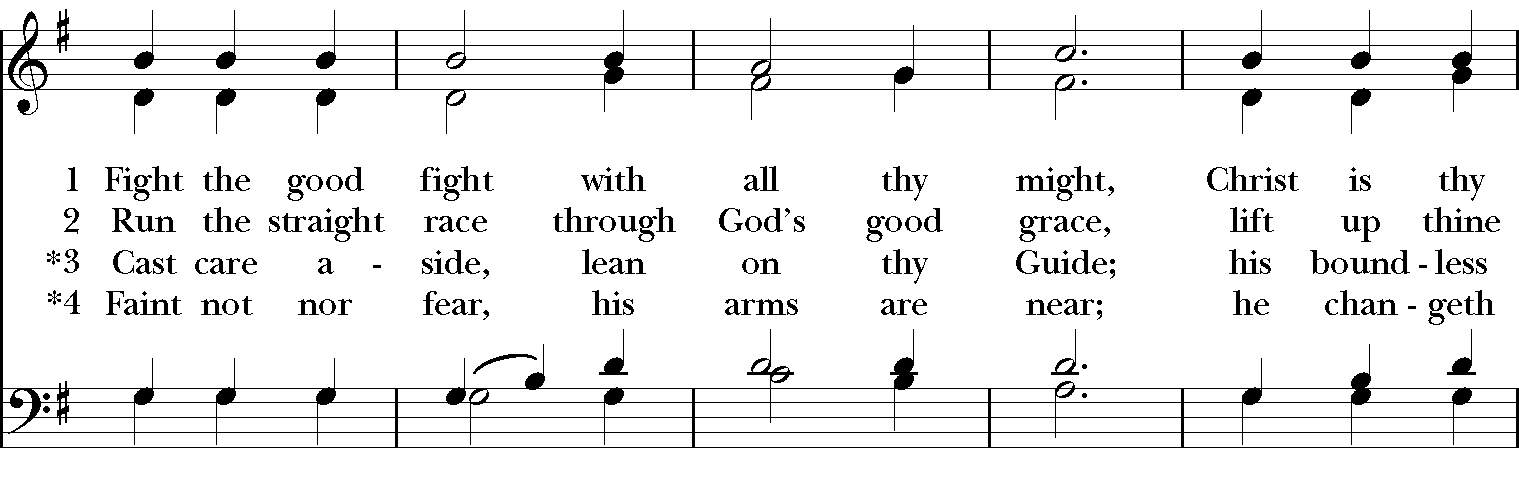 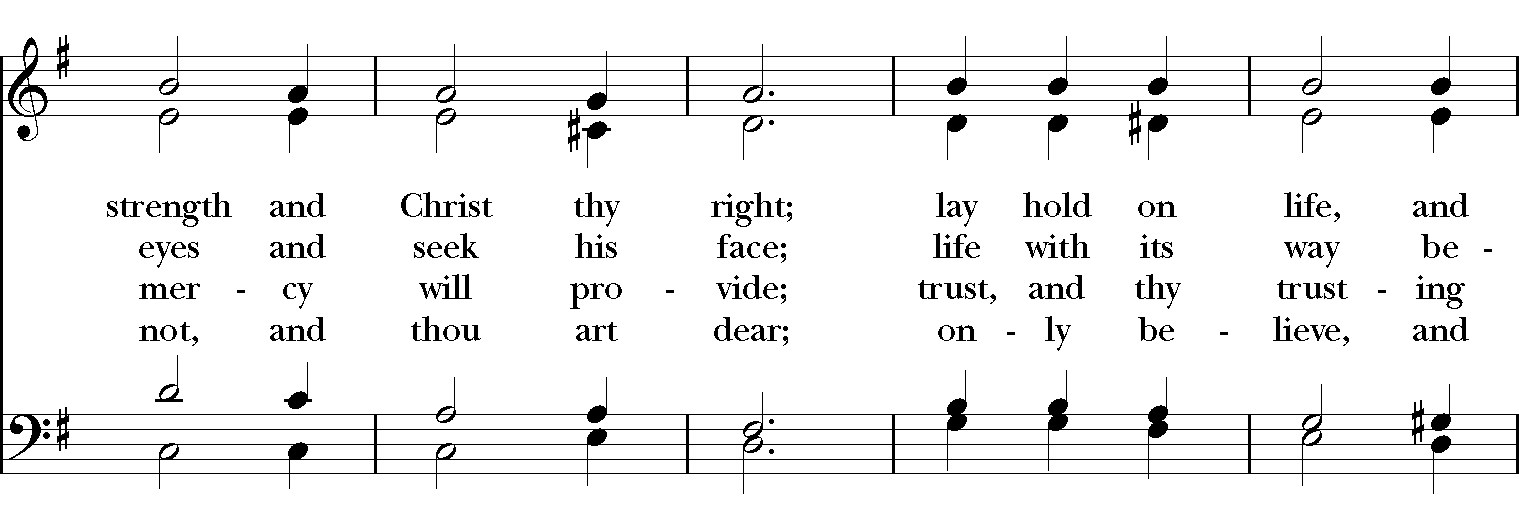 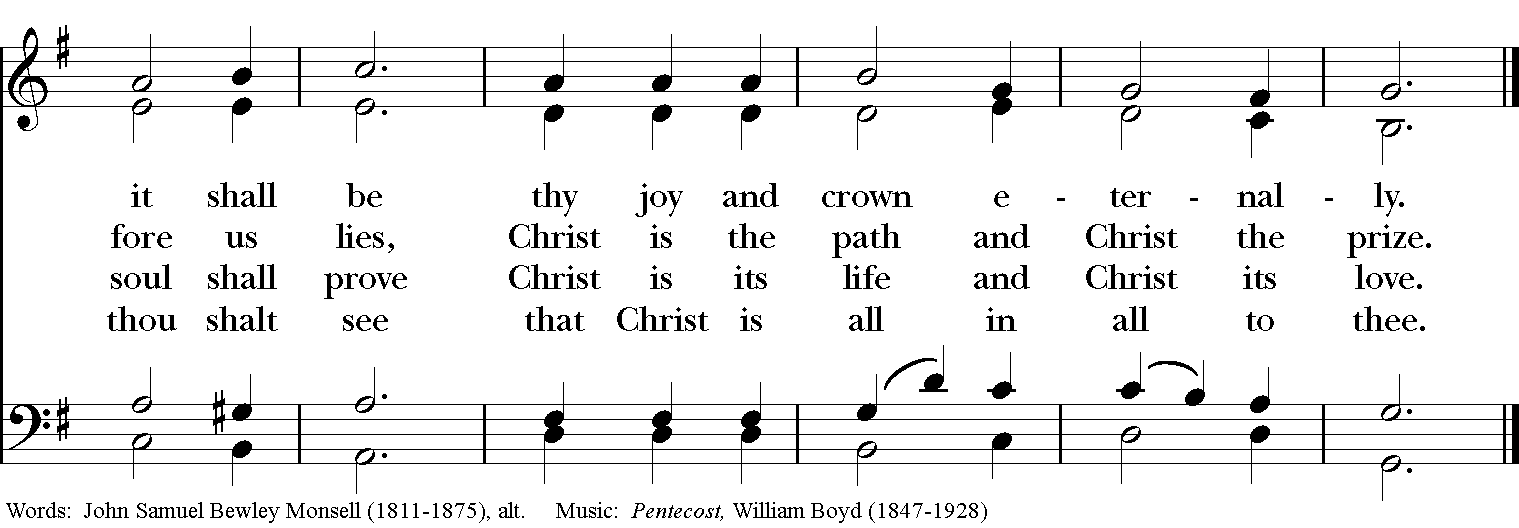 *OPENING ACCLAMATION Celebrant:  Blessed be God: Father, Son, and Holy Spirit.People:      And blessed be his kingdom, now and for ever. Amen.*COLLECT FOR PURITYAlmighty God, to you all hearts are open, all desires known, and from you no secrets are hid. Cleanse the thoughts of our hearts by the inspiration of your Holy Spirit, that we may perfectly love you, and worthily magnify your holy Name; through Christ our Lord. Amen.* KYRIE	                                 Lord, have mercy.  Lord, have mercy.                                      Hymnal S96                                                                              Christ, have mercy.  Christ, have mercy.           Lord, have mercy.  Lord, have mercy.                                                                Lord, have mercy, have mercy.*COLLECT OF THE DAYCelebrant:    The Lord be with you. People:         And also with you. Celebrant:     Let us pray. O Lord, make us have perpetual love and reverence for your holy Name, for you never fail to help and govern those whom you have set upon the sure foundation of your lovingkindness; through Jesus Christ our Lord, who lives and reigns with you and the Holy Spirit, one God, for ever and ever. Amen.THE LESSONSTHE FIRST READING                                                                                                                      Job 38:1-11The Lord answered Job out of the whirlwind:"Who is this that darkens counsel by words without knowledge?Gird up your loins like a man,
I will question you, and you shall declare to me."Where were you when I laid the foundation of the earth?
Tell me, if you have understanding.Who determined its measurements—surely you know!
Or who stretched the line upon it?On what were its bases sunk,
or who laid its cornerstonewhen the morning stars sang together
and all the heavenly beings shouted for joy?"Or who shut in the sea with doors
when it burst out from the womb?—when I made the clouds its garment,
and thick darkness its swaddling band,and prescribed bounds for it,
and set bars and doors,and said, 'Thus far shall you come, and no farther,
and here shall your proud waves be stopped'?"Lector: The Word of the Lord.People:  Thanks be to God.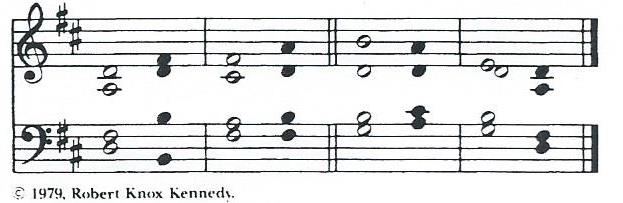 Psalm 107:1-3, 23-32                                                                                                           Confitemini Domino1 Give thanks to the Lord, for he is good, *
and his mercy endures for ever.2 Let all those whom the Lord has redeemed proclaim *
that he redeemed them from the hand of the foe.3 He gathered them out of the lands; *
from the east and from the west, from the north and from the south.23 Some went down to the sea in ships *
and plied their trade in deep waters;24 They beheld the works of the Lord *
and his wonders in the deep.25 Then he spoke, and a stormy wind arose, *
which tossed high the waves of the sea.26 They mounted up to the heavens and fell back to the depths; *
their hearts melted because of their peril.27 They reeled and staggered like drunkards *
and were at their wits' end.28 Then they cried to the Lord in their trouble, *
and he delivered them from their distress.29 He stilled the storm to a whisper *
and quieted the waves of the sea.30 Then were they glad because of the calm, *
and he brought them to the harbor they were bound for.31 Let them give thanks to the Lord for his mercy *
and the wonders he does for his children.32 Let them exalt him in the congregation of the people *
and praise him in the council of the elders.THE SECOND LESSON                                                                                                     2 Corinthians 6:1-13As we work together with Christ, we urge you also not to accept the grace of God in vain. For he says,“At an acceptable time I have listened to you, and on a day of salvation I have helped you.”See, now is the acceptable time; see, now is the day of salvation! We are putting no obstacle in anyone's way, so that no fault may be found with our ministry, but as servants of God we have commended ourselves in every way: through great endurance, in afflictions, hardships, calamities, beatings, imprisonments, riots, labors, sleepless nights, hunger; by purity, knowledge, patience, kindness, holiness of spirit, genuine love, truthful speech, and the power of God; with the weapons of righteousness for the right hand and for the left; in honor and dishonor, in ill repute and good repute. We are treated as impostors, and yet are true; as unknown, and yet are well known; as dying, and see-- we are alive; as punished, and yet not killed; as sorrowful, yet always rejoicing; as poor, yet making many rich; as having nothing, and yet possessing everything.We have spoken frankly to you Corinthians; our heart is wide open to you. There is no restriction in our affections, but only in yours. In return-- I speak as to children-- open wide your hearts also. Lector: The Word of the Lord.People:  Thanks be to God.SEQUENCE HYMN: “Lead us, heavenly Father, lead us”                                                                 Hymnal 559Singing is permitted with masks on for the safety of our worshipping community. Thank you for your cooperation.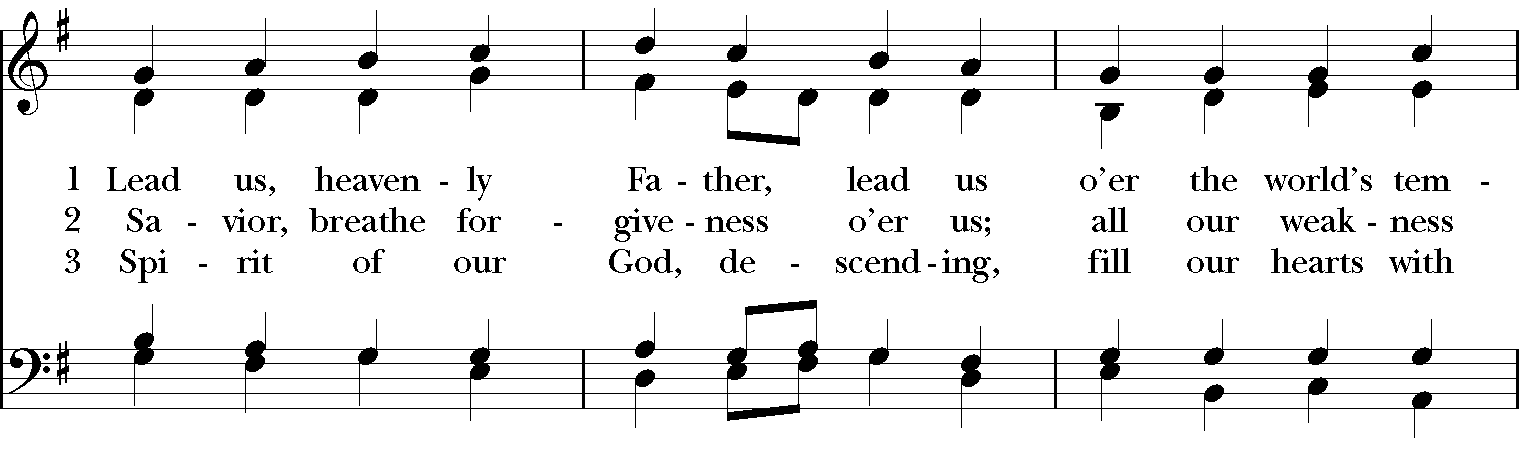 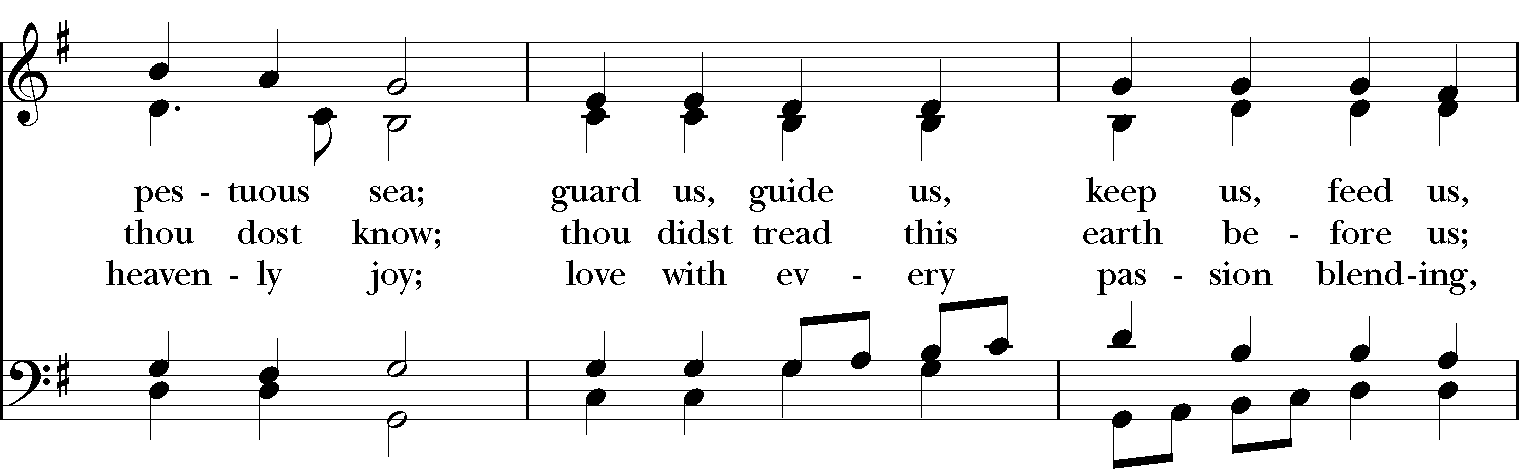 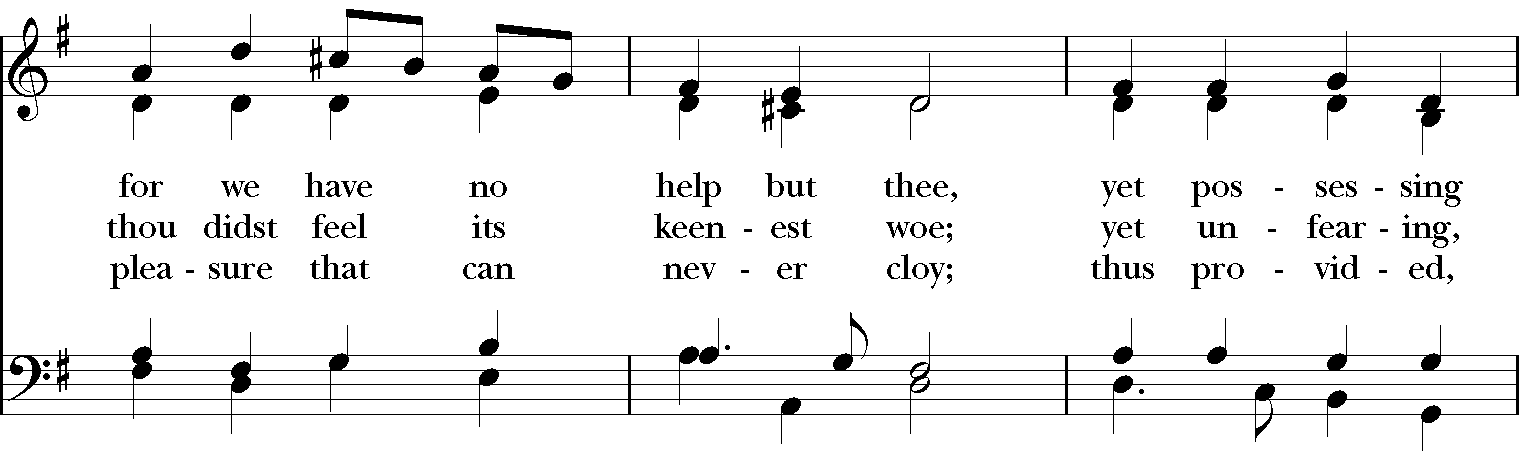 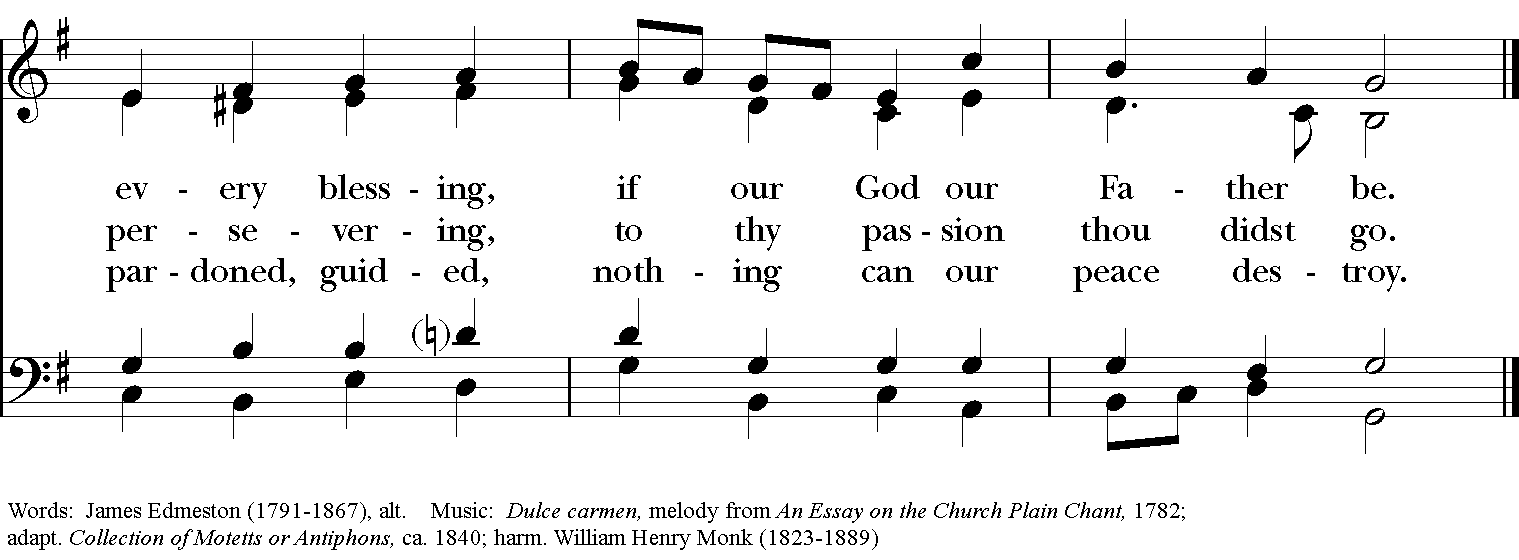 GOSPELDeacon: The Holy Gospel of our Lord Jesus Christ according to Mark (Mark 4:35-41).People:   Glory to you, Lord Christ.When evening had come, Jesus said to his disciples, “Let us go across to the other side.” And leaving the crowd behind, they took him with them in the boat, just as he was. Other boats were with him. A great windstorm arose, and the waves beat into the boat, so that the boat was already being swamped. But he was in the stern, asleep on the cushion; and they woke him up and said to him, “Teacher, do you not care that we are perishing?” He woke up and rebuked the wind, and said to the sea, “Peace! Be still!” Then the wind ceased, and there was a dead calm. He said to them, “Why are you afraid? Have you still no faith?” And they were filled with great awe and said to one another, “Who then is this, that even the wind and the sea obey him?” Deacon: The Gospel of the Lord.People:   Praise to you, Lord Christ.Sermon                                          The Rev. Canon Dr. Lee Anne Reat*THE NICENE CREED   We believe in one God, the Father, the Almighty,             maker of heaven and earth, of all that is, seen and unseen.We believe in one Lord, Jesus Christ, the only Son of God,	eternally begotten of the Father, God from God, 	Light from Light, true God from true God,	begotten, not made, of one Being with the Father.	Through him all things were made.	For us and for our salvation he came down from heaven,             by the power of the Holy Spirit he became incarnate from the Virgin Mary,
            and was made man.	For our sake he was crucified under Pontius Pilate;	he suffered death and was buried.On the third day he rose again in accordance with the Scriptures; he ascended into heaven and is seated at the right hand of the Father.  He will come again in glory to judge the living and the dead, and his kingdom will have no end.We believe in the Holy Spirit, the Lord, the giver of life,	who proceeds from the Father, and the Son.	who with the Father and the Son is worshiped and glorified,	who has spoken through the Prophets.	We believe in one holy catholic and apostolic Church.	We acknowledge one baptism for the forgiveness of sins.	We look for the resurrection of the dead, and the life of the world to come. Amen.THE PRAYERS OF THE PEOPLEIn peace, we pray to you Lord God. Congregational responses are in bold.SilenceLet us pray. Founder of our faith, we ask your guidance for the Church, for its unity, and for the work it does in the world. Give grace to its leaders, especially Justin, archbishop of Canterbury; Michael, our Presiding Bishop; Ken, our Diocesan Bishop; Lee Anne, our priest; Rick, our deacon; and all the members of this parish.R: Let your priests be clothed with righteousness; let your faithful people sing for joy.Ruler over the nations, we pray for this country and its leaders in an unsettling time. Grant wisdom to all who serve in positions of leadership throughout the world. R: For dominion belongs to the Lord, and he rules over the nations. Lord of the harvest, we offer thanks for the beauty and abundance of this season. May we consider how best to tend the Earth and to share what You have given us, so that all may eat and be satisfied by your goodness. We pray for the ministries this church supports, especially Rainbow Table, Springfield Promise Neighborhood, Springfield Peace Center, and Partners in Ministry in Liberia.R: He covers the heavens with clouds, and prepares rain for the earth;
    He makes grass grow upon the mountains, and green plants to serve humankind.Giver of every good gift, we pray for those celebrating birthdays and anniversaries this week, especially Bruce, Barb, and Sharon.R: Let the righteous be glad and rejoice before God; Let them also be merry and joyful.  Great Physician, we pray for healing and comfort for all those in need or pain, especially Leigh, Charlene, Faye, Chris, Bonnie, Alice, Diana, James, Joy, Jane, Joni, Kim, Bobby, Sarah, Traudie, Lexie, and Keith. May they remember that You are with them and those who care for them. R:  Surely you behold trouble and misery; you see it and take it into your own hand.     The helpless commit themselves to you; for you are the helper of orphans.Just Judge, we ask your aid for all those in trouble, bringing before You prisoners and captives, refugees and the oppressed. We pray for those most vulnerable throughout the world, especially women and children.R: Let justice roll down like waters, and righteousness like an ever-flowing stream.Lord over life and death, we pray for all who have died, asking light and peace for them and those who mourn.R: Precious in the sight of the Lord is the death of his servant.*THE COLLECT FOR PEACEGrant, O God, that your holy and life-giving Spirit may so move every human heart, that barriers which divide us may crumble, suspicions disappear, and hatreds cease; that our divisions being healed, we may live in justice and peace; through Jesus Christ our Lord. Amen.THE CONFESSION AND ABSOLUTIONDeacon:  Let us confess our sins against God and our neighbor.All:	   Most merciful God, we confess that we have sinned against you in thought, word, and deed, by what we have done, and by what we have left undone. We have not loved you with our whole heart; we have not loved our neighbors as ourselves. We are truly sorry and we humbly repent. For the sake of your Son Jesus Christ, have mercy on us and forgive us; that we may delight in your will, and walk in your ways, to the glory of your Name. Amen.Priest:  Almighty God, have mercy on you, forgive you all your sins through our Lord Jesus Christ, strengthen you in all goodness, and by the power of the Holy Spirit keep you in eternal life.  Amen.*THE PEACEANNOUNCEMENTSTHE HOLY COMMUNION*OFFERTORY                         		          *THE GREAT THANKSGIVING: EUCHARISTIC PRAYER C                                                         Celebrant 	The Lord be with you.People 	And also with you.Celebrant	Lift up your hearts.People 	We lift them to the Lord.Celebrant	Let us give thanks to the Lord our God.People		It is right to give God thanks and praise.God of all power, Ruler of the Universe, you are worthy of glory and praise. Glory to you for ever and ever.At your command all things came to be: the vast expanse of interstellar space, galaxies, suns, the planets in their courses, and this fragile earth, our island home. By your will they were created and have their being.From the primal elements you brought forth the human race, and blessed us with memory, reason, and skill. You made us the stewards of creation. But we turned against you, and betrayed your trust; and we turned against one another. Have mercy, Lord, for we are sinners in your sight.Again and again, you called us to return. Through prophets and sages you revealed your righteous Law. And in the fullness of time you sent your only Son, born of a woman, to fulfill your Law, to open for us the way of freedom and peace.  By his blood, he reconciled us.  By his wounds, we are healed.And therefore we praise you, joining with the heavenly chorus, with prophets, apostles, and martyrs, and with all those in every generation who have looked to you in hope, to proclaim with them your glory, in their unending hymn:                                                 Holy, holy, holy Lord, God of power and might,                           Hymnal S130heaven and earth are full of your glory.Hosanna in the highest. Hosanna in the highest.Blessed is he who comes in the name of the Lord.Hosanna in the highest. Hosanna in the highest.And so, Father, we who have been redeemed by him, and made a new people by water and the Spirit, now bring before you these gifts. Sanctify them by your Holy Spirit to be the Body and Blood of Jesus Christ our Lord.On the night he was betrayed he took bread, said the blessing, broke the bread, and gave it to his friends, and said, “Take, eat: This is my Body, which is given for you. Do this for the remembrance of me.”After supper, he took the cup of wine, gave thanks, and said, “Drink this, all of you: This is my Blood of the new Covenant, which is shed for you and for many for the forgiveness of sins. Whenever you drink it, do this for the remembrance of me.”  Remembering now his work of redemption, and offering to you this sacrifice of thanksgiving,We celebrate his death and resurrection, as we await the day of his coming.Lord God of our Ancestors; God of Abraham and Sarah, Isaac and Rebecca, Jacob and Rachel and Leah; God and Father of our Lord Jesus Christ: Open our eyes to see your hand at work in the world about us. Deliver us from the presumption of coming to this Table for solace only, and not for strength; for pardon only, and not for renewal. Let the grace of this Holy Communion make us one body, one spirit in Christ, that we may worthily serve the world in his name.   Risen Lord, be known to us in the breaking of the Bread.Accept these prayers and praises, Father, through Jesus Christ our great High Priest, to whom, with you and the Holy Spirit, your Church gives honor, glory, and worship, from generation to generation. Amen.And now, as our Savior Christ has taught us, we are bold to say,Our Father, who art in heaven, hallowed be thy name,thy kingdom come, thy will be done, on earth as it is in heaven.Give us this day our daily bread.And forgive us our trespasses, as we forgive those who trespass against us.And lead us not into temptation, but deliver us from evil.For thine is the kingdom, and the power, and the glory,for ever and ever.  Amen.THE BREAKING OF THE BREAD                                                                                                   Hymnal S155Christ our Passover is sacrificed for us,therefore let us keep the feast.THE INVITATION TO COMMUNION PRAYER AFTER COMMUNIONEternal God, heavenly Father, you have graciously accepted us as living members
of your Son our Savior Jesus Christ, and you have fed us with spiritual food 
in the Sacrament of his Body and Blood. Send us now into the world in peace,
and grant us strength and courage to love and serve you
with gladness and singleness of heart; through Christ our Lord. Amen.*THE BLESSINGChrist who has nourished us with himself the living bread, make you one in praise and love, and raise you up at the last day; and the blessing God Almighty, the Father, the Son, and the Holy Spirit, be among you, and remain with you always. Amen. *THE DISMISSAL     Deacon: Go in peace to love and serve the Lord.                                     People:   Thanks be to God. CLOSING HYMN: “Ye servants of God, your Master proclaim”                                                        Hymnal 535        Singing is permitted with masks on for the safety of our worshipping community. Thank you for your cooperation.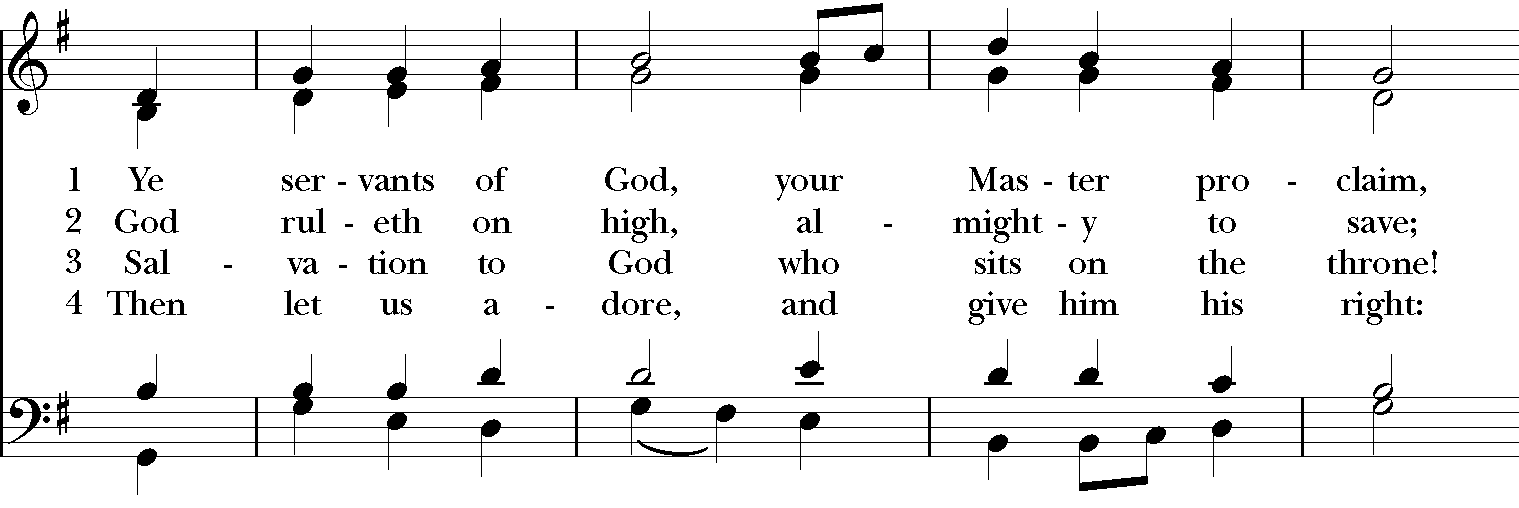 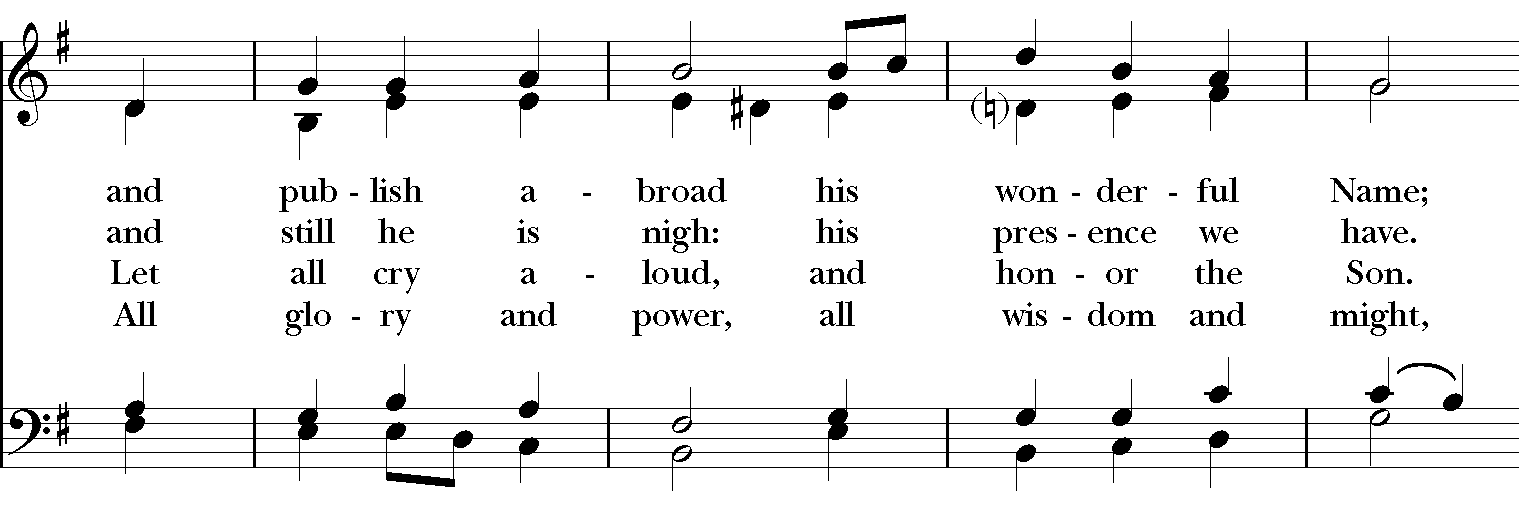 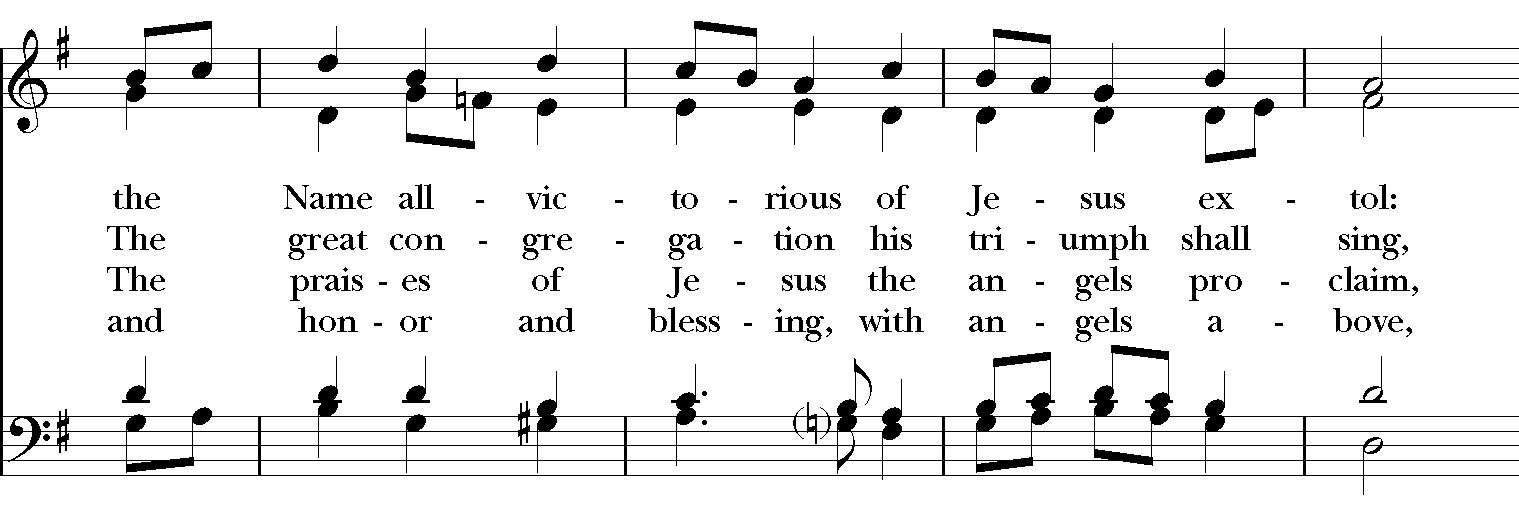 POSTLUDE: Ministers for June 20th, 2021Altar Guild: Joan Hurley Lector: Diane RodeUshers: Sally SchwartzGeneral InformationRector: The Rev. Canon Dr. Lee Anne ReatDeacon: The Rev. Rick IncorvatiSenior Warden: Dawn IvyJunior Warden: Scott Yeazell Treasurer: Ken BladhVestry at Large: Bonnie Bingman, Kay Koeninger, Jimmy Ryan, Linda Mortensen, Joyce Spangler, Denise Sharp, and Keith DoubtParish Administrator & Program Coordinator: Kelly ZellerDirector of Music: Dr. Christopher DurrenbergerNursery Attendant: Jerushia KnoxFacility Manager: Paul McAfeeBookkeeper: Tina Knox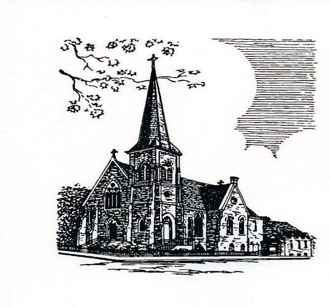 Christ Episcopal Church 409 East High Street Springfield, Ohio 45505  937-323-8651 www.christspringfield.org